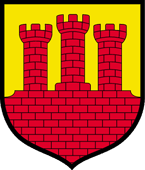 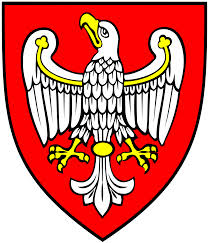 Informacja o dofinansowaniu zadania p.n. Przebudowa drogi dojazdowej do gruntów rolnych 
w m. Radzyny.Zadanie zrealizowano przy udziale dofinansowania 
z budżetu Województwa Wielkopolskiego.Całkowity koszt zrealizowanego zadania: 241 590,00Kwota uzyskanej dotacji z budżetu Województwa Wielkopolskiego 216 250,00 złZ up. WójtaRyszard GąskaZastępca WójtaInformacja została opublikowana:Strona internetowa Biuletynu Informacji Publicznej Gminy Kaźmierz.Tablica informacyjna w Urzędzie Gminy Kaźmierz.Tablica ogłoszeń sołectwa Radzyny.